Данная контрольная работа за курс математики 7 класса представляет собой тестовую работу формата ОГЭ в двух частях : задания с выбором ответа и задания, в которых необходимо указать развернутое решение. Работа включает в себя задания по алгебре и геометрии. Далее, представлены комментарии к каждому разделу, система оценивания и требования к проверке.Система оценивания:1.Задания первой части ( А1-А-20) оцениваются по 1 баллу за каждое правильно выполненное задание.2.Задания второй части (В1-В6) оцениваются по 2 балла за каждое правильно выполненное задание. В случае, если задание второй части выполнено правильно, но допущена вычислительная ошибка, задание может быть оценено 1 баллом.Шкала соответствия набранных баллов оценке:23-26 баллов - "5"18- 22 балла - "4"13-17 баллов -"3"до 13 баллов -"2"Вариант 1Задания с выбором ответа:А1Вычисли:  -1,2+4,32: (-1,8)А)0,96              В) 1,2     Б) -3,6              Г)  -25,2    А2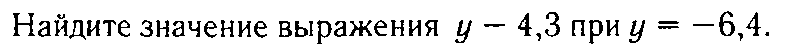 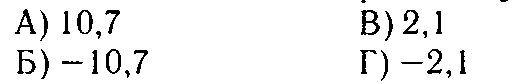 А3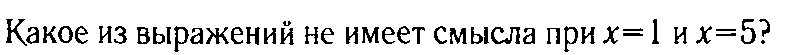 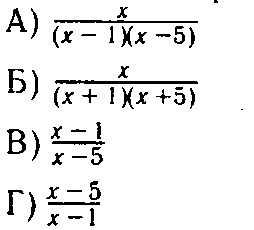 А4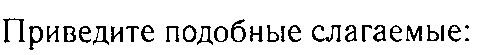 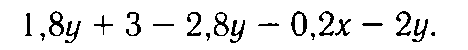 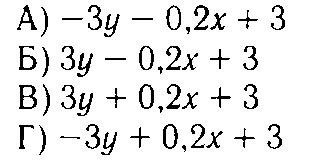 А5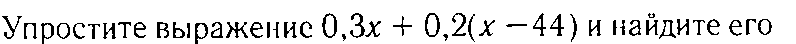 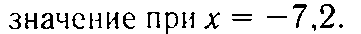 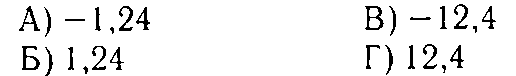 А6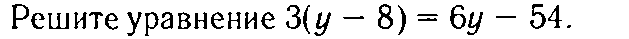 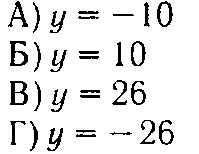 А7От одной пчелы можно получить 0,085 мг пчелиного яда. Как эта величина записывается в стандартном виде?А) 8,5*10-4 мг Б) 8,5*10-3мг В) 8,5*10-2мг Г) 8,5*10-1мгА8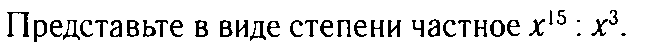 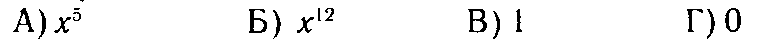 А9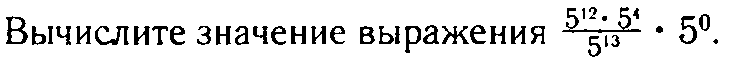 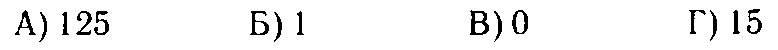 А10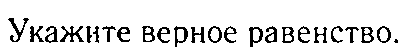 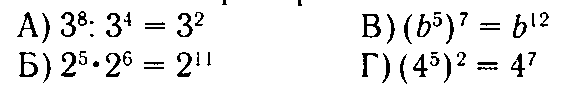 А11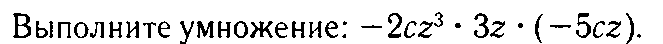 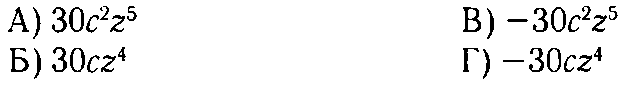 А12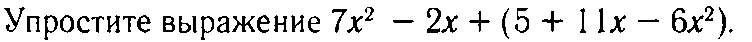 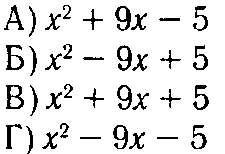 А13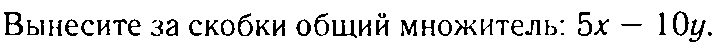 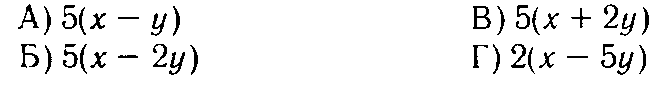 А14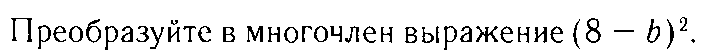 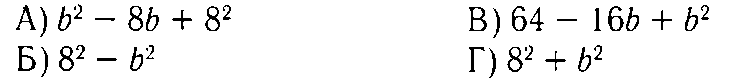 А15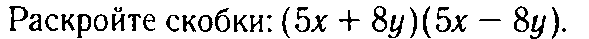 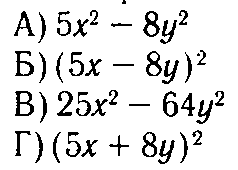 А16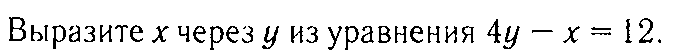 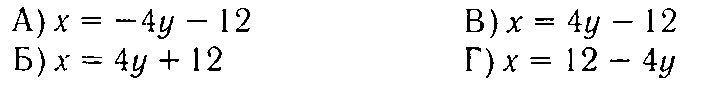 А17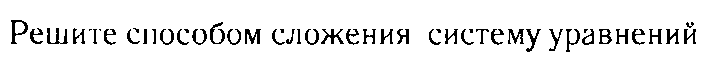 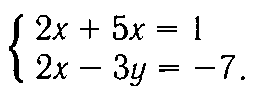 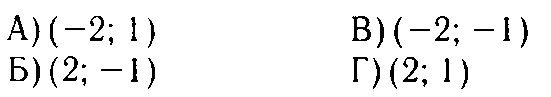 А18В равнобедренном треугольнике АВС ( ВС –основание) угол при вершине равен 20 градусов. Найти остальные углы.А) 20° и 80° В) 50° и 120°Б) 80° и 80° Г) 30° и 90°А19В прямоугольном треугольнике АВС, угол А-прямой. Внешний угол при вершине В равен 120 °. Найти угол СА)60 ° В) 50°Б) 90° Г)30 °А20В треугольнике АВС, боковые стороны равны ( АВ=ВС ). ВК- высота. Найти сторону АС, если отрезок КС =11 см.А)12 см В) 11 смБ)22 см Г) 50 смЗадания с подробным решением:В1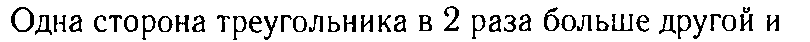 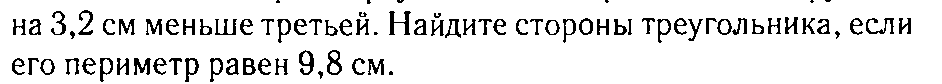 В2Упростить выражение 9a2+6ab+b2 . 3b12ab 3a+bВ3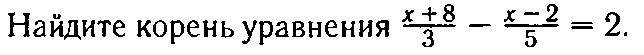 В4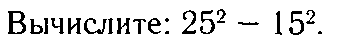 В5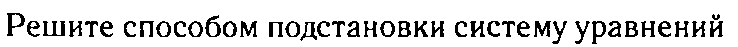 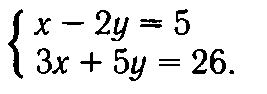 В6В треугольнике АВС, угол С= 60°. Внешний угол при вершине В = 120°. АМ- высота к стороне ВС. Найти угол А, Сторону АВ, если отрезок МС =6 см.Вариант 2Задания с выбором ответа:А1Вычисли:  -1,7 + 3,64: (-1,4)А)24,3              В) -4,3     Б) -27,7            Г)  0,9    А2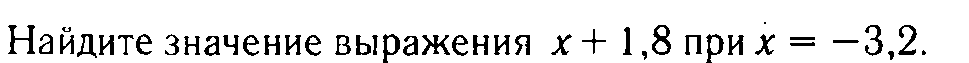 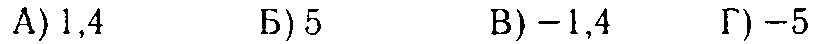 А3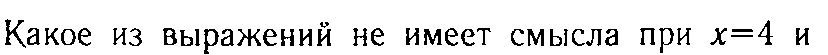 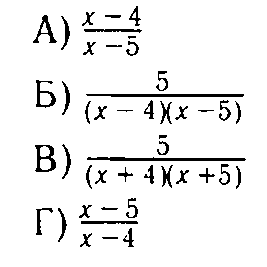 А4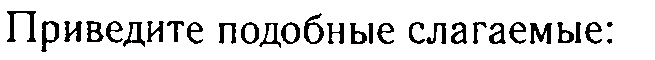 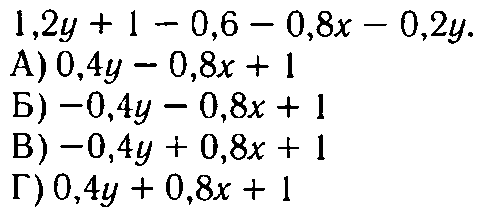 А5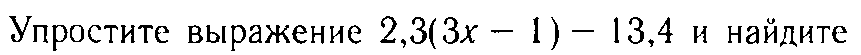 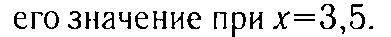 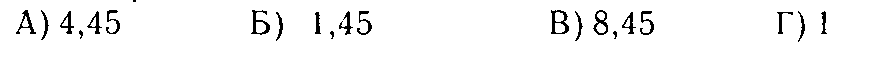 А6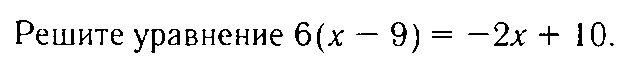 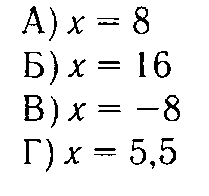 А7Площадь территории Украины составляет 603,7 тыс. км2. Как эта величина записывается в стандартном виде?А) 6,037*103км2 Б) 6,037*106км2 В) 6,037*104 км2 Г) 6,037*105км2А8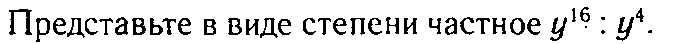 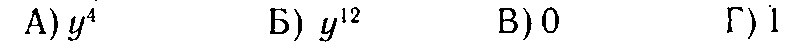 А9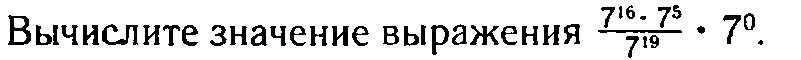 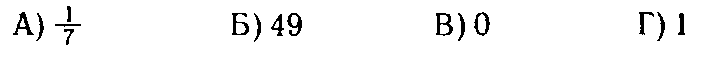 А10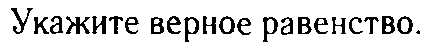 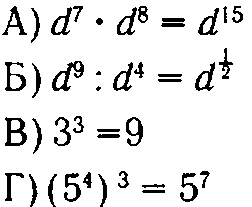 А11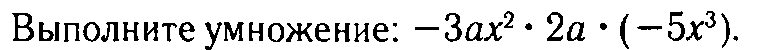 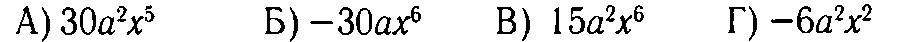 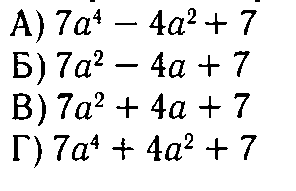 А13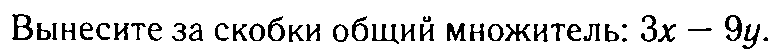 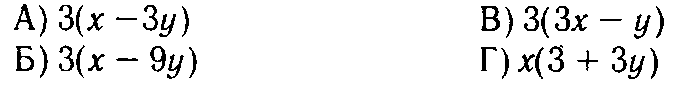 А14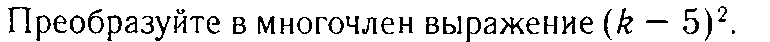 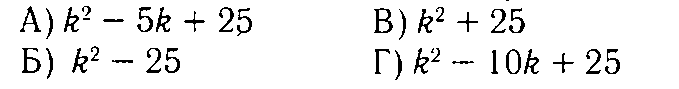 А15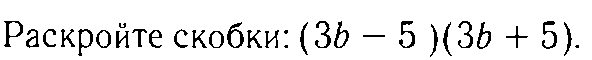 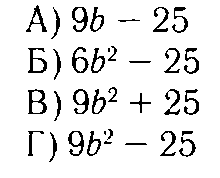 А16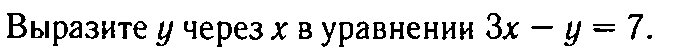 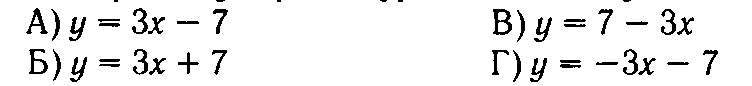 А17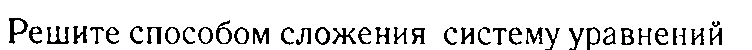 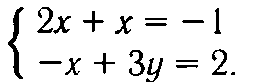 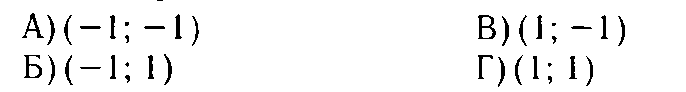 А18В равнобедренном треугольнике АВС ( АС –основание) угол при основании равен 50 градусов. Найти остальные углы.А) 50° и 50° В) 60° и 70°Б) 60° и 30° Г) 50° и 80°А19В прямоугольном треугольнике АВС, угол А-прямой. Внешний угол при вершине С равен 140 °. Найти угол ВА)45 ° В) 70°Б) 30° Г)50 °А20В треугольнике АВС, угол А равен углу С. ВК- Биссектриса. Найти сторону КС, если сторона АС =20 см.А)15 см В) 40 смБ)10 см Г) 50 смЗадания с подробным решением:В1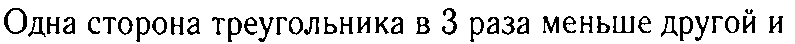 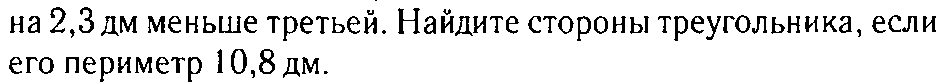 В2Упростить выражение 10с . 10c + 4d25с²+20cd+4d² 15сВ3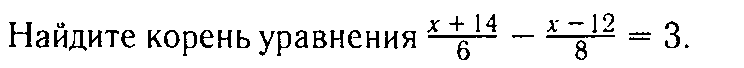 В4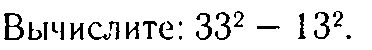 В5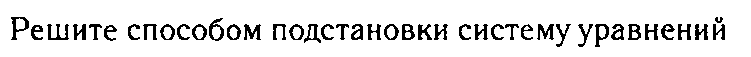 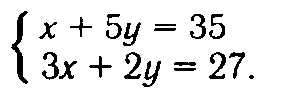 В6В треугольнике АВС, угол В= 60°. Внешний угол при вершине А = 120°. СН- биссектриса к стороне АВ. Найти угол А, Сторону АН, если отрезок АВ =18 см.